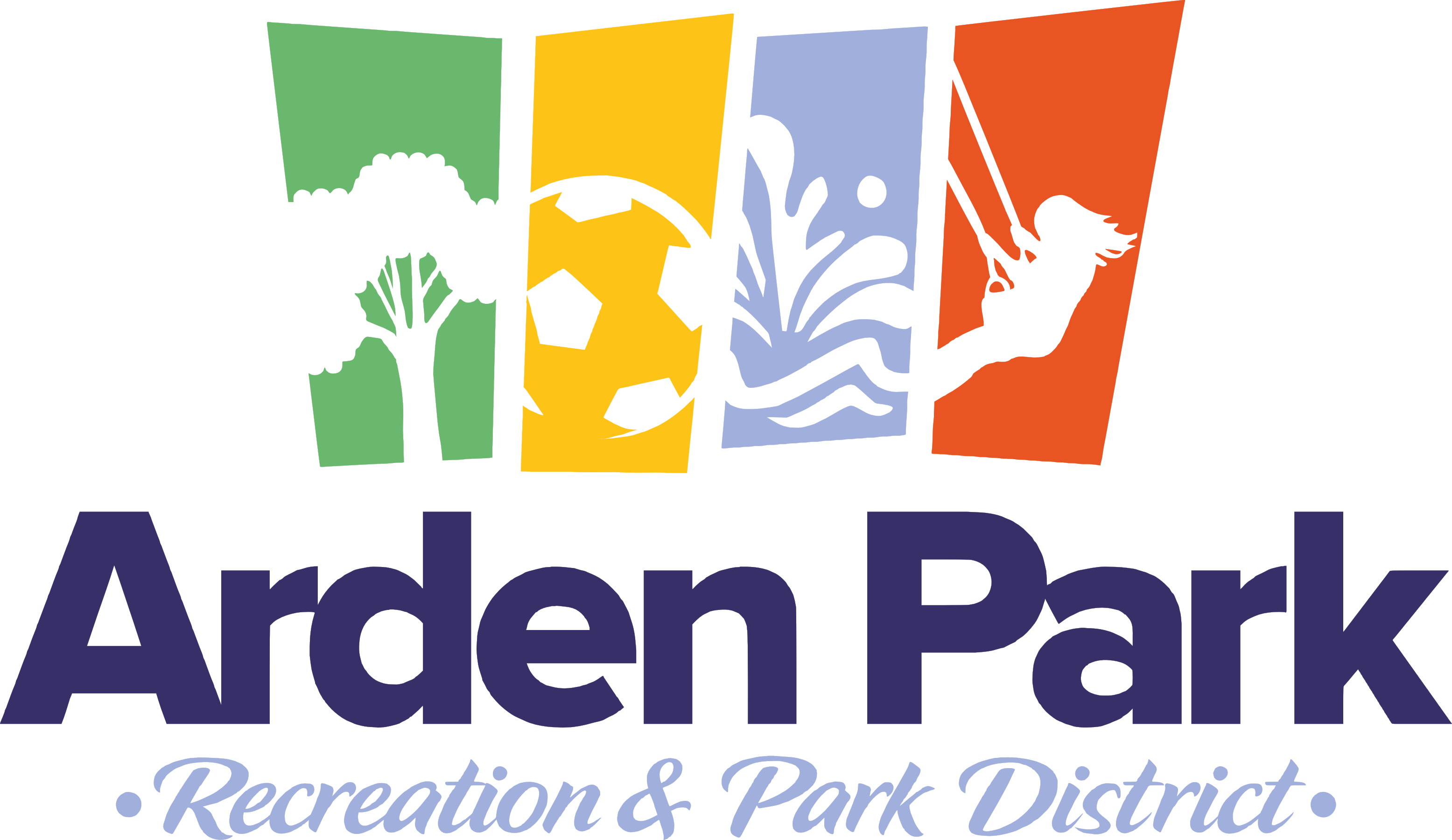 ARDEN PARK RECREATION AND PARK DISTRICT(916) 483-6069Board of Directors Chair, Matt Ross Richard Heltzel Bill Andrews Patrice Wohl David Burke AGENDA REGULAR MEETING OF THE BOARD OF DIRECTORSJune, 20, 2023                                             7:00 pm – Arden Park Community CenterThis meeting will be held at the above-stated location. This location is accessible to the public, and a member of the public may address the Board of Directors at this location. In compliance with the Americans with Disabilities Act, if you are a disabled person and you need a disability-related modification or accommodation to participate in this meeting, please contact the District office at (916) 483-6069. Requests should be made as early as possible, and preferably at least one full business day in advance of the start of the meeting. Documents and materials related to an open session item on this agenda submitted to this Board after distribution of the agenda packet are available for public inspection and copying at The District office located at the address listed above during normal business hours. CALL TO ORDER  WelcomeRoll Call and Announcement of a QuorumAgenda ApprovalPUBLIC REQUEST TO ADDRESS THE BOARD OF DIRECTORS Any member of the public who requests to address the Board on any item which is not on the agenda may do so at this time. Any matter that requires action by the Board will be referred to the staff for action or staff will be asked to report back to the Board at a subsequent meeting. Comments pertaining to scheduled agenda items will be heard when that item is discussed by the Board. Comments are limited to three minutes per person unless further time is granted by the presiding officer. CONSENT AGENDA Approval of the minutes of the Board Meeting held on May 23, 2023Financial Reports- RevenuesSalariesGeneral Fund Bills Benefit Assessment Bills Fixed Asset BillsCash in Treasury	BUSINESSDiscussion of Arden Park Soccer Field Use Consideration and possible action to make appointments to Board Subcommittees. Consideration and possible action to approve Resolution No. 23-06-03, Approving and Adopting the Preliminary Budget for the General Fund 334 for the Fiscal Year 2023-2024.  Consideration and possible action to approve Resolution No. 23-06-04, Approving and Adopting the Preliminary Budget for the Benefit Assessment District Fund 397A for the Fiscal Year 2022-2023. Consideration and possible action to approve Resolution No. 23-06-05, Establishing the appropriation limit for the District. Public Hearing on Resolution No. 23-07-06 Approving Engineer’s Report, Confirming Diagram and Assessment and Ordering Levy of Assessment for Fiscal Year 2023-24 for the Arden Park Benefit Assessment DistrictConsideration and possible action to approve an Engagement Letter with Larry Bain to provide audit servicesREPORTSAdministrator’s ReportBOARD COMMENTS ADJOURN